  CIRCUIT OF BOWLAND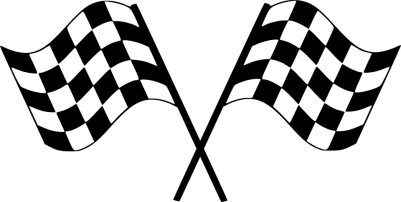                      HOTPOT RALLY 2022       SUPPLEMENTARY REGULATIONSDEFINITION OF EVENTThe Circuit of Bowland Hotpot Rally of 2022 will be a mildly-competitive scenic tour The event will be open to Vintage, PVT, Historic, Classic and ‘interesting’ modern carsThe event will take place on Sunday 21 August 2022 ORGANISATION OF EVENTOrganised as a joint venture by the Preston and District Vintage Car Club (PDVCC) and Lancashire Automobile Club (LAC).The event is organised in accordance with the General Regulations of Motorsport UK (MSUK) [incorporating the International Sporting Code of the FIA] together with these Regulations and any additional instructions that may be issued by the event organisers. All Entrants undertake to comply with these Regulations by the fact of their entry.A MSUK Certificate of Exemption/Taster Permit will be applied for.THE ROUTEThe ‘standard’ route is approx 120 miles long on tarmac, public roads. There will be an optional                                   shortcut which can be used to shorten the route to approx 90 miles should entrants wish. The route will take participants through beautiful Lancashire scenery incorporating some of the best driving roads in the north of England.All route instructions will be published in a clear, easy to read Road Book and will consist of mileages, ‘tulip diagrams’, sign-posts etc. No maps will be used.THE START/FINISH4.1 The Start and Finish will be at Knowle Green Village Hall, Clitheroe Road, Knowle Green, Longridge, Preston, PR3 2YQ. OS 103:640382 4.2 Trailers and tender cars are not allowed at the Start/Finish venue. If you need to park a trailer please contact one of the organisers who will help.4.3 Signing-On will open at 08.00. Cars will start at one minute intervals, in an order decided by the organisers, from 09.01. A generous time allowance will be given for the event. The post tour meal will be at 17.30. All times will be confirmed in the Final Instructions.ELIGIBILITYThe event is open to any of the following cars:- Vintage, Post Vintage Thoroughbred, Historic, Classic or any ‘interesting’ post 1985 car.The maximum number of entries is 50. The minimum number of entries is 24. If the event is oversubscribed entries will be accepted at the discretion of the organisers.The event is open to any member of one of the following clubs:- PDVCC, LAC, Porsche Club GB any other MSUK affiliated car club or any interested member of the public who does not have to be in a car club.ENTRIESEntries open with the publication of these Supplementary Regulations on 1 July 2022.The entry fee is £65.00 per car. Entries will close on Sunday 14 August 2022.Entries must be made on the official Entry Form and will only be considered complete upon full payment of the Entry Fee.Entry fees include two meals for the day for a crew of two (see para 6.6 below)Additional passengers may be carried, up to the maximum number of seats in the car. Additional passengers should pay £20.00 per head to cover the cost of their food.Completed Entry Forms should be sent, by post or email to:-Richard Prest, Old Chapel House Farm, Balderstone, Nr Blackburn, BB2 7LL Or rbprest45@gmail.com  Payment should be made at the time of entering and can be paid by either:-A cheque for the full amount (as per 6.2 and 6.6 above) made payable to ‘Preston & District Vintage Car Club Ltd’ and posted to Richard Prest (see above)  orBy bank transfer toNatWest Accrington    Sort Code 01 00 04     Account number 10081941Please quote reference ‘HOTPOT RALLY & your Surname and Initials’WHAT IS INCLUDED?The Entry Fee includes:-An easy to follow detailed Road BookA souvenir Rally Plate which must be displayed on the front of the car for the duration of the eventFood for a crew of two for the day as follows:- a bacon roll and tea/coffee/fruit juice at the start; coffee and cake at the morning halt, a voucher towards refreshment costs at the lunch halt and high tea which consists of a meal of traditional Lancashire Hot Pot and desert. Vegetarian options maybe ordered.The most successful crew will be offered the opportunity to enjoy a visit to the Porsche Experience Centre, Silverstone, courtesy of Porsche Bolton.INSURANCEEntrants and drivers MUST have valid insurance for this type of event within the requirements of the Road Traffic Act and relevant laws applicable in Great Britain. NB Your insurance does not usually cover use on private land.DOCUMENTATION ETCThe following current and valid documents should be available for inspection at Signing-On:- Driving Licence, MOT Test Certificate (if applicable), Motor Insurance Certificate. All participating cars should be presented in a safe, roadworthy and legal condition. Road Fund Licence fees should have been paid (if applicable)NB The new MSUK RS Clubman Licence IS NOT required for this event.It is also recommended that you carry the following in the vehicle:- a first aid kit, warning triangle, fire extinguisher and hi-viz jackets or tabards for each occupant of the car.INSTRUCTIONS AND COMMUNICATIONSAny additional instructions will be deemed to be an appendix to and have the same power as these Supplementary Regulations.Joining Instructions will be issued approx ten days before the event. An Entry List will be issued as soon as entries are full or immediately after the closing date, whichever comes first.Road Books will be issued at Signing-On at the start of the event – please give yourselves plenty of time to familiarise yourself with the contents.JURISDICTIONThe organisers have absolute discretion in the application and amendment of a penalty for any breach of these Regulations and may implement decisions on any matter not provided for in these Regulations. The organisers reserve the right to cancel or postpone the event should circumstances arise which cause such action to be desirable or necessary. In such circumstances the return of fees, in whole or part, will be at the discretion of the organisers (see 13 below)DATA PROTECTION ACTInformation about this event involving entrants is held on computer but is for Club purposes only in connection with motor sport activities. COVID-19Modifications may need to be made to the traditional way this event is run due to the government legislation and MSUK guidelines pertaining at the time. Any changes made will be communicated to participants as soon as possible. If there are any Covid rulings such as social distancing and the wearing of masks still applicable in August participants MUST comply.If the event has to be cancelled due to the coronavirus pandemic, before the closing date, Entry Fees will be returned in full. If the event has to be cancelled at the last minute a small proportion of the fee may need to be retained to cover costs.A FEW NOTES ABOUT THE EVENTThe Hotpot Rally consists of three non-timed road sections that total approx 120 miles. There is an optional shortcut in the afternoon which would reduce the total mileage to approx 90 miles. The shortcut is aimed at those with older/slower cars. A generous time allowance is built into the road sections.Whilst travelling on the road sections entrants will pass a number of Passage Boards which contain letters and/or numbers. An example of which will be displayed at Signing-On. These should be copied onto your Score Card to prove you have covered the correct route.No map reading will be required. All route instructions will be straight-forward to follow and will be contained in the Road Book.In addition to the road sections entrants will have two or three optional ‘special tests’ to undertake. All these will be explained in the Road Book and will take place on private land.  CONTACT DETAILS15.1 For further information or queries please contact either Andrew Ogden (LAC) 07989 308797 or highleabarn@yahoo.co.uk     or Richard Prest (PDVCC)   07747 815296 or rbprest45@gmail.com 